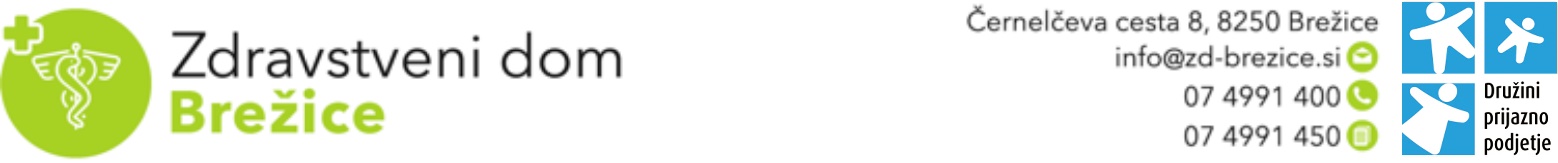 Ime in priimek prejemnika cepiva: ……………………………………………………………............................................................Datum rojstva: ......................................................................................................................                                                                 (lahko nalepka ZD Brežice)PRIVOLITEV ZA CEPLJENJE PROTI COVID-19* Informativno gradivo: »Cepljenje proti COVID-19 - za splošno javnost« (www.nijz.si)Priloga: VPRAŠALNIK ZA PREVERJANJE ZDRAVSTVENEGA STANJA PACIENTOV PRED IZVEDBO CEPLJENJA proti COVID-19: Izpolnil/a: ________________________________________________________________Pregledal/a:_______________________________________________________________VPRAŠANJEDANE1.Ali menite, da ste trenutno zdravi (imate povišano telesno temperaturo (nad 37), ste prehlajeni, kašljate, vas boli v grlu, žrelu, imete spremenjen okus ali vonj, imate občutek težkega dihanja ali stiskanja v prsnem košu, imate bolečine v mišicah, imate prebavne težave (drisko ali bruhanje)?2.Ali ste v zadnjih 6 mesecih preboleli COVID-19? Če DA, kdaj vam je ugotovljen?3.Ali imate kakšno kronično bolezen? Če DA, obkrožite katero (astma, KOPB, arterijska hipertenzija, obolenja srca, revmatoidni artritis, rak, levkemija, epilepsija, obolenje kože, ulcerozni kolitis, Chronova bolezen, sladkorna bolezen, drugo).4.Ali ste v zadnjih treh mesecih prejeli večje odmerke kortikosteroidov, zdravil proti raku ali imeli obsevanje? Če DA, kaj ste prejeli? 5.Ali imate alergijo na jajca?6.Ali imate alergijo na zdravila? Če DA, na katero zdravilo?7.Ali ste imeli kdaj anafilaktično reakcijo po cepljenju?8.Ali imate zdravila proti morebitni anafilaktični reakciji?Če DA, katera?9.Ali imate alergijo na polietilen glikol (PEG)?10.Ali jemljete imunosupresivna zdravila? Če DA, katera?11.Ali ste v zadnjih 14 dneh opravili drugo cepljenje? Če DA, katero?12.Ste bili v stiku s COVID-19 potrjenim bolnikom (oboleli svojci, sostanovalci, sodelavci)?